FICHA RESUMEN DE PROYECTO*monto total de la inversión S/ 3,586,131.12 soles (Incluye Gestión y Monitoreo del proyecto)Imagen ReferencialIMAGEN DEL CENTRO POBLADO TAHONA ALTA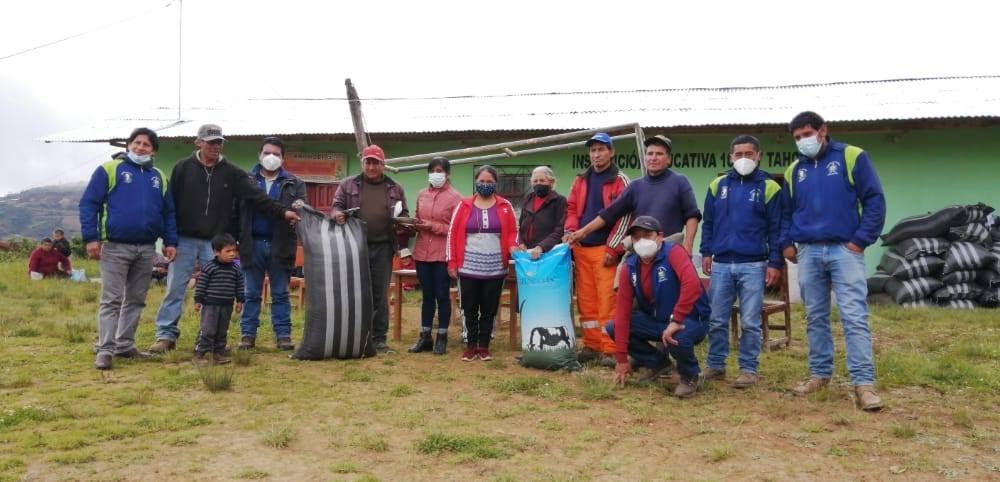 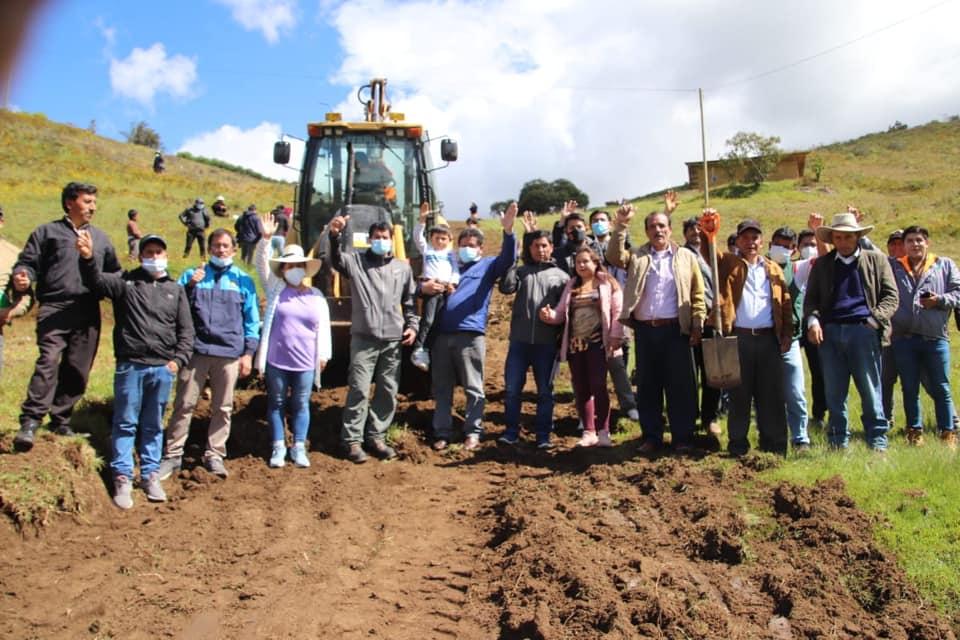 Caseta de Ladrillos para viviendas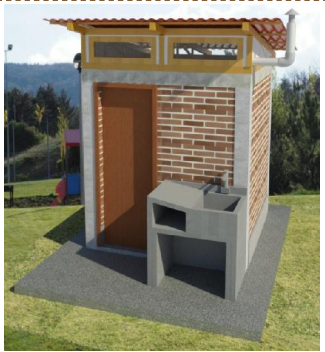 ConceptoDescripciónNombre del ProyectoMEJORAMIENTO Y AMPLIACION DEL SERVICIO DE AGUA POTABLE E INSTALACIÓN DE UNIDADES BÁSICAS DE SANEAMIENTO EN EL CASERIO DE TAHONA ALTA, DISTRITO DE HUALGAYOC - HUALGAYOC - CAJAMARCAFase OxIListo para Iniciar Proceso de SelecciónCódigo del proyecto2330786Descripción del proyectoEl proyecto se compone de infraestructura que se enfocara en el mejoramiento del servicio de agua potable e instalación de unidades básicas de saneamiento con biodigestores en el caserío de Tahona Alta del distrito de Hualgayoc. INFRAESTRUCTURA DEL SISTEMA DE AGUA:Construcción de 02 Captaciones de manantiales de ladera de concreto armado F´c 175 Kg/cm2, con filtros de arena y grava, con su respectivo cerco de protección. Construcción de 01 Reservorio circular de concreto armado F´c 210 Kg/cm2, con una capacidad de 10m3, con su respectiva caseta de válvulas y cerco perimétrico.Instalación de 1887.93 m de línea de conducción y 6061.70 m de red de distribución, con tubería PVC clase 10. Construcción de 01 cámara rompe presión tipo 06, para disipar la presión generada por la pendiente topográfica de la zona. Construcción de 10 cámaras rompe presión tipo 07, para disipar la presión generada por la pendiente topográfica de la zona. Construcción 01 pase aéreo para salvar una distancia de 80.55 m, sostenido con cables tipo BOAInstalación de 83 conexiones domiciliarias y 02 Instituciones Educativas. CONSTRUCCIÓN UNIDADES BÁSICAS DE SANEAMIENTO:Instalación de 83 Unidades Básicas de Saneamiento con arrastre hidráulico más biodigestor.CAPACITACIÓN en EDUSA, AOM de los sistemas de agua potable y unidades básicas de saneamiento. MITIGACIÓN AMBIENTAL (habilitación y reforestación de botaderos)	Nivel de Estudio Actual del proyecto (Incluir fecha del estudio)Proyecto a nivel de Expediente Técnico (al 03/11/2020, aprobado mediante Resolución de Alcaldía N°137-2020-MDH/A. de la Municipalidad Distrital de Hualgayoc)Concepto que se requiere financiarEjecución Física de Obra.Supervisión de ObraBeneficiarios y AccesoEl proyecto beneficiará a 281 habitantes siendo beneficiadas 83 viviendasEl acceso al centro poblado de Tahona Alta, distrito de Hualgayoc, Provincia de Hualgayoc, Región Cajamarca.Monto estimado de inversiónS/ 3,586,131.12 soles Monto a Financiar bajo el mecanismo de OXI *